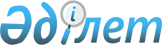 Жанар-жағар май материалдары мен қатты отынды мемлекеттік сатып алу жөнiндегi бiрыңғай конкурсты ұйымдастыру туралы
					
			Күшін жойған
			
			
		
					Қазақстан Республикасы Үкіметінің 2003 жылғы 3 шілдедегі N 646 қаулысы.
Күші жойылды - ҚР Үкіметінің 2004.03.11. N 307 қаулысымен.

      "Мемлекеттiк сатып алу туралы" Қазақстан Республикасының 2002 жылғы 16 мамырдағы 
 Заңына 
 сәйкес Қазақстан Республикасының Yкiметi қаулы етеді:




      1. Қосымшаға сәйкес Қазақстан Республикасының Мемлекеттiк материалдық резервтер жөнiндегi агенттiгi республикалық бюджеттiк бағдарламалардың әкiмшiлерi үшін қатты отынды және жанар-жағар май материалдарын сатып алу жөнiндегi конкурсты бiрыңғай ұйымдастырушы болып белгiленсiн.




      2. Осы қаулы қол қойылған күнінен бастап күшiне енедi және жариялануға тиiс.


      

Қазақстан Республикасының




      Премьер-Министрі





Қазақстан Республикасы  



Үкiметiнің        



2003 жылғы 3 шiлдедегi 



N 646 қаулысына     



қосымша         



Бiрыңғай конкурс өткiзу жөнiнде жанар-жағар май материалдары мен қатты отынды мемлекеттiк сатып алуды жүзеге асыратын республикалық бюджеттiк бағдарламалар әкiмшілерiнiң тiзбесi 





      




Ескерту. Тізбеге өзгеріс енгізілді - ҚР Үкіметінің 2004.01.29. N 100 


 қаулысымен 
.


___________________________________________________________________



 1.  Қазақстан Pecпубликасы Президентiнiң Әкiмшiлiгi



 2.  Қазақстан Pecпубликасының Конституциялық кеңесi



 3.  Қазақстан Республикасының Жоғарғы соты



 4.  Қазақстан Pecпубликасының Бас прокуратурасы



 5.  Қазақстан Республикасының Орталық сайлау комиссиясы



 6.  Қазақстан Pecпубликасының Ұлттық қауіпсiздiк комитетi



 7.  Республикалық бюджеттiң атқарылуын бақылау жөнiндегi есеп



     комитетi



 8.  Қазақстан Pecпубликасы Президентiнiң Іс Басқармасы



 9.  Қазақстан Республикасы Премьер-Министрiнiң Кеңсесi



 10. Қазақстан Республикасының Сыртқы iстер министрлiгi



 11. Қазақстан Республикасының Iшкі iстер министрлiгi



 12. Қазақстан Pecпубликасының Индустрия және сауда министрлiгi



 13. Қазақстан Pecпубликасының Денсаулық сақтау министрлiгi



 14. Қазақстан Республикасының Мәдениет, ақпарат және қоғамдық



     келiсiм министрлiгi



 15. Қазақстан Республикасының Бiлiм және ғылым министрлiгi



 16. Қазақстан Pecпубликасының Қорғаныс министрлiгi



 17. Қазақстан Республикасының Қоршаған ортаны қорғау министрлігі



 18. Қазақстан Pecпубликасының Ауыл шаруашылығы министрлiгi



 19. Қазақстан Республикасының Көлiк және телекоммуникациялар



     министрлігі



 20. Қазақстан Республикасының Еңбек және халықты әлеуметтiк қорғау



     министрлiгi



 21. Қазақстан Pecпубликасының Қаржы министрлiгi



 22. Қазақстан Республикасының Энергетика және минералдық ресурстар



     министрлiгi



 23. Қазақстан Республикасының Экономика және бюджеттiк жоспарлау



     министрлiгi



 24. Қазақстан Республикасының Әдiлет министрлiгi



 25. Қазақстан Pecпубликасы Президентiнiң Күзет қызметi



 26. Қазақстан Pecпубликасының Республикалық ұланы



 27. Қазақстан Республикасының Мемлекеттiк материалдық резервтeр



     жөнiндегi агенттiгi



 28. Қазақстан Республикасының Мемлекеттiк сатып алу жөнiндегi



     агенттiгi



 29. Қазақстан Республикасының Жер ресурстарын басқару жөнiндегi



     агенттiгi



 30. Қазақстан Республикасының Көшi-қон және демография жөнiндегi



     агенттiгi



 31. Қазақстан Республикасының Табиғи монополияларды реттеу және



     бәсекелестiктi қорғау жөнiндегi агенттiгi



 32. Қазақстан Pecпубликасының Статистика жөнiндегi агенттiгi



 33. Қазақстан Республикасының Туризм және спорт жөнiндегi агенттiгi



 34. Қазақстан Республикасының Төтенше жағдайлар жөнiндегi агенттiгi



 35  Қазақстан Республикасының Экономикалық және сыбайлас жемқорлық



     қылмысқа қарсы күрес жөнiндегі агенттiгi (қаржы полициясы) <*>



 36. Қазақстан Pecпубликасының Кедендiк бақылау агенттiгi



 37. Қазақстан Республикасы Парламентiнiң ШБ



___________________________________________________________________

					© 2012. Қазақстан Республикасы Әділет министрлігінің «Қазақстан Республикасының Заңнама және құқықтық ақпарат институты» ШЖҚ РМК
				